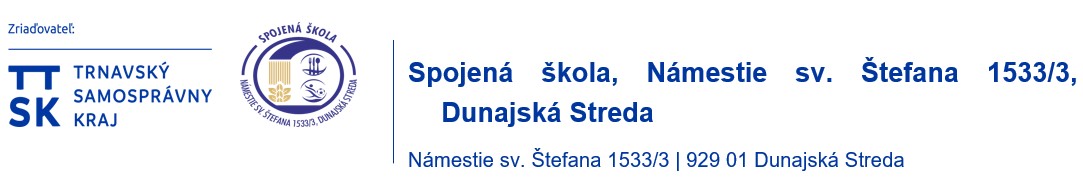 Smernica  o postupe pri oslobodení a čiastočnom oslobodení žiakov od povinnej telesnej a športovej výchovyDruh a číslo predpisu: 	Smernica č. 00223/2021/SOŠRVDS-1Oblasť platnosti: Predpis je záväzný pre všetkých pedagogických zamestnancov Spojená škola, Námestie sv. Štefana 1533/3, Dunajská StredaSmernica prerokovaná v pedagogickej rade: ___________Smernicu vypracovala: PaedDr. Csilla Mészáros, zástupkyňa školySmernicu schválil: Mgr. László Szabó, riaditeľ školySmernica schválená dňa: ___________Smernica nadobúda platnosť odo dňa: Počet strán: 8Počet príloh: 3Čl. IÚvodné ustanoveniaTáto smernica upravuje postup oslobodenia od povinnej telesnej a športovej výchovy a zaradení žiaka do zdravotnej telesnej výchovy, ktorý sa vykonáva v procese výchovy a vzdelávania v súlade s § 31 ods. 4 zákona č. 245/2008 Z. z. o výchove a vzdelávaní (školský zákon) a o zmene a doplnení niektorých zákonov.Cieľom tejto smernice je stanoviť postup pre vyučujúcich, triednych učiteľov a predmetovú komisiu telesnej a športovej výchovy pri úplnom resp. čiastočnom oslobodení od povinnej telesnej a športovej výchovy .Zmeny v smernici sa uskutočňujú formou číslovaných písomných dodatkov, ktoré tvoria súčasť tejto smernice.Čl. IIPostup pri oslobodení žiaka od povinnej telesnej a športovej výchovyTriedny učiteľ v septembri na prvých triednických hodinách oboznámi žiakov triedy s postupom pri úplnom oslobodení od telesnej a športovej výchovy určeným touto smernicou a odovzdá im tlačivá, ktoré si vyzdvihne na sekretariáte školy.Triedny učiteľ od svojich žiakov vyžiada v súlade s § 4 ods. 1, 2 zákona č. 65/2015 Z. z. o stredných školách lekárom s odbornou spôsobilosťou potvrdené Návrhy na úplné oslobodenie od povinnej telesnej a športovej výchovy spolu so žiadosťou zákonného zástupcu, aj keď má žiak 18 rokov. Termín: do 16. 09. daného školského roka. Žiaci, ktorí sú úplne oslobodení od TSV, sa nemusia zúčastňovať 1. a  8. vyučovacej hodiny TSV. Ostatných vyučovacích hodín TSV sú povinní zúčastňovať sa.Návrh je podaný na tlačive Ševt 59 015 0 Odporučenie na oslobodenie od povinnej telesnej výchovy. (viď príloha č. 1 )Návrh na oslobodenie od telesnej a športovej výchovy majú byť správne napísané:v návrhu lekára s odbornou spôsobilosťou má byť vyznačené: zdravotná skupina IV., odporúčané oslobodenie od.......do.........., vyškrtať riadky odporúčané preradenie na osobitnú telesnú výchovu; v návrhu musí byť napísaný aj dátum, čitateľná pečiatka a podpis všeobecného lekára,žiadosť zákonného zástupcu obsahuje osobné údaje žiaka (meno a priezvisko, dátum narodenia, triedu) a obdobie oslobodenia, ktoré sa zhoduje s návrhom lekára. (viď príloha č. 2)Triedny učiteľ zodpovedá za úplnosť návrhu a žiadosti. V prípade neúplnosti návrh alebo žiadosť dá dopracovať. Kompletné návrhy spolu so žiadosťami priebežne odovzdáva na sekretariáte školy.Triedny učiteľ priebežne informuje učiteľa TEV a vedúceho MZ všeobecno-vzdelávacích a prírodovedných predmetov.Riaditeľ školy do 20. 09. príslušného školského roka po posúdení každého prípadu rozhodne 
o žiadosti zákonného zástupcu. Rozhodnutie o oslobodení od pohybových častí predmetu sa vyhotoví v 4 exemplároch. Dostanú ho: zákonný zástupca, triedny učiteľ, učiteľ TSV a do spisu.Na základe rozhodnutia riaditeľa školy triedny učiteľ zapíše túto skutočnosť do úvodnej časti triednej knihy do stĺpca Poznámky zápis: OTV do príslušného riadku oslobodeného žiaka. Ak  žiak neabsolvoval pohybovú časť predmetu telesná a športová výchova, v katalógu i na vysvedčení má klasifikáciu – oslobodený/á, v katalógovom liste - osl. V katalógu a katalógovom liste sa do poznámok zapíše tento text: V zmysle platnej legislatívy rozhodnutím riaditeľa školy č. ..... bol žiak/čka čiastočne/úplne oslobodený/á od pohybovej časti v predmete telesná a športová výchova od......do....... 			Dátum a podpis Žiaci úplne oslobodení sa zúčastňujú všetkých hodín telesnej a športovej výchovy a pomáhajú vyučujúcemu pri organizácii hodín, taktiež plnia všetky úlohy, ktorými ich poverí vyučujúci (príprava náradia a náčinia, jeho odloženie, zápisy v evidencii výkonov a pod.).Učiteľ telesnej a športovej výchovy priebežne počas školského roka prehodnocuje Návrhy
na oslobodenie od TSV s cieľom znižovania počtu oslobodených a v snahe zabezpečiť žiakom pravidelnosť pohybu a cvičenia. Čl. IIIPostup pri čiastočnom oslobodení žiaka od povinnej telesnej a športovej výchovyTriedny učiteľ v septembri na prvých triednických hodinách oboznámi žiakov triedy s postupom pri čiastočnom oslobodení od telesnej a športovej výchovy určeným touto smernicou a odovzdá im tlačivá, ktoré si vyzdvihne na sekretariáte školy.Triedny učiteľ od svojich žiakov v súlade s § 4 ods. 1, 2 zákona č. 65/2015 Z. z. o stredných školách lekárom s odbornou spôsobilosťou potvrdené Návrhy na čiastočné oslobodenie od povinnej telesnej a športovej výchovy spolu so žiadosťou zákonného zástupcu, alebo žiaka, ak už má  18 rokov. Termín: do 16. 09. daného školského roka (viď príloha č. 1 -3)Návrh je podaný na tlačive Ševt 59 015 0 Odporučenie na oslobodenie od povinnej telesnej výchovy (viď príloha č. 1)Návrh na oslobodenie od telesnej a športovej výchovy má byť vyznačené: Zdravotná skupina III. resp. II., odporúčané zaradenie od..... do...., povolené, odporúčané a neodporúčané cvičenia. V tlačive nemá byť vyplnený údaj oslobodiť od cvičenia. Bez čitateľnej pečiatky a podpisu lekára s odbornou spôsobilosťou je návrh neplatný. Úplné návrhy triedny učiteľ odovzdá na sekretariáte školy a priebežne informuje vedúceho MZ všeobecno-vzdelávacích a prírodovedných predmetov a učiteľ TSV.Riaditeľ školy do 20. 09. príslušného školského roka rozhodne po posúdení každého prípadu. Rozhodnutie o čiastočne oslobodených od TSV vyhotoví v 4 exemplároch. Dostanú ho: zákonný zástupca, triedny učiteľ, učiteľ TSV a do spisu.Na základe rozhodnutia riaditeľa školy triedny učiteľ zapíše túto skutočnosť do úvodnej časti triednej knihy do stĺpca Poznámky zápis: Čiastočne OTV do príslušného riadku oslobodeného žiaka. Ak  žiak neabsolvoval pohybovú časť predmetu telesná a športová výchova, v katalógu i na vysvedčení má klasifikáciu – oslobodený/á, v katalógovom liste - osl. V katalógu a katalógovom liste sa do poznámok zapíše tento text: V zmysle platnej legislatívy rozhodnutím riaditeľa školy č. ..... bol žiak/čka čiastočne oslobodený/á od pohybovej časti v predmete telesná a športová výchova od......do....... 		Dátum a podpis .Žiaci čiastočne oslobodení sa riadne zúčastňujú všetkých hodín telesnej a športovej výchovy spolu s ostatnými žiakmi triedy, cvičia v súlade s učebnými osnovami predmetu a návrhom všeobecného lekára (povolené a odporúčané cvičenia). Vyučujúci TSV dodržiava pokyny uvedené v návrhu všeobecného lekára. Žiaci majú zakázané cvičiť cvičenia, ktoré im lekár v návrhu neodporúča.Učiteľ telesnej a športovej výchovy priebežne počas školského roka prehodnocuje Návrhy
na čiastočné oslobodenie od TSV s cieľom znižovania počtu oslobodených a v snahe zabezpečiť žiakom pravidelnosť pohybu a cvičenia. Čl. IV      Záverečné ustanovenieS touto smernicou boli oboznámení pedagogickí zamestnanci školy na zasadnutí pedagogickej rady dňa _________________________, čo potvrdili svojim podpisom. Neoddeliteľnou súčasťou tejto smernice sú prílohy  č. 1-3. Táto smernica bude zverejnená na webovom sídle školy.  										                  Mgr. László Szabó                                                                                                       riaditeľ školyPríloha č. 1Odporučenie  na oslobodenie od povinnej telesnej výchovy V zmysle § 31 ods. 4 zákona č. 245/2008 Z. z. o výchove a vzdelávaní (školský zákon) a o zmene a doplnení niektorých zákonov v znení neskorších predpisov a podľa § 5 ods. 1 vyhlášky Ministerstva školstva Slovenskej republiky č. 282/2009 Z. z. o stredných školách v znení vyhlášky č. 209/2011 Z.z. ZDRAVOTNÉ SKUPINY V TELESNEJ A BRANNEJ VÝCHOVE  	59 015 Design © Ševt 	III/2013 Príloha č. 2___________________________________________________________________________ (meno, priezvisko, adresa zákonného zástupcu žiaka/čky)Spojená škola, Námestie sv. Štefana 1533/3,               Dunajská Streda            Nám. sv. Štefana 1533/3            929 01 Dunajská Streda..............................................................  (mesto, dátum)    Vec: Žiadosť o oslobodenie od telesnej výchovy  Dolupodpísaný/á ........................................................ zákonný zástupca žiaka/čky  menom: .................................................................................žiak/čka .......................triedy  nar.: ................................, žiadam riaditeľstvo o oslobodenie od telesnej výchovy môjho/jej  syna/dcéry v školskom roku .................  Odôvodnenie: Má zdravotné problémy.  Príloha: Lekársky návrh  Za kladné vybavenie Vám ďakujem. S pozdravom  ......................................................  (podpis zák. zástupcu žiaka) -----------------------------------------------------------------------------Príloha č. 3 __________________________________________________________________________(meno, priezvisko, adresa žiaka/čky) Spojená škola, Námestie sv. Štefana 1533/3,  Dunajská Streda             Nám. sv. Štefana 1533/3             929 38 Dunajská Streda..............................................................  (mesto, dátum)  Vec: Žiadosť o oslobodenie od telesnej výchovy  Dolupodpísaný/á .................................................................. žiak/čka ..................triedy  nar.: ................................, žiadam riaditeľstvo o oslobodenie od telesnej výchovy v školskom roku .........................  Odôvodnenie: Mám zdravotné problémy.  Príloha: Lekársky návrh  Za kladné vybavenie Vám ďakujem.  S pozdravom  ......................................................             (podpis žiaka/čky)  Meno a priezvisko: 	 	..............................................................................................................  Bydlisko: 	 	 	..............................................................................................................  Dátum a miesto narodenia: 	.............................................................................................................. Diagnóza: 	 	 	..............................................................................................................  Zdravotná skupina: 	 	..............................................................................................................  Odporúčanie na: 	 	oslobodenie od povinnej telesnej výchovy *)   	 	 	 	                                            preradenie na osobitnú telesnú výchovu*)  	 	 	 	od: .......................... do: ..............................  V .................................................... dňa ................................ 	.........................................................   	 	 	 	 	 	 	 	 odtlačok pečiatky a podpis lekára  *)Nehodiace sa prečiarknite S  SkupinaZdravotnícky charakter skupiny Povolený druh telesnej a brannej výchovy 1 Jedinci telesne a psychicky zdraví, s vysokým stupňom trénovanosti, schopní veľkej telesnej námahy. a) b) Vrcholový tréning a pretekárske vykonávanie športu v plnom rozsahu. Telesná výchova, rekreačný a výkonnostný šport, turistika a záujmová branná športová činnosť v plnom rozsahu. c) Telesná a branná výchova v školách podľa osnov. 2 Jedinci zdraví, alebo s minimálnymi odchýlkami zdravotného stavu bez podstatných zmien, alebo menej pripravení (trénovaní) na veľkú telesnú námahu. a) b) c) Špecializovaný tréning a pretekárske vykonávanie športu v plnom rozsahu. Telesná výchova rekreačná, výkonnostný šport, turistika a zá ujmová činnosť, športová činnosť v plnom rozsahu. Telesná a branná výchova v školách podľa osnov. 3 Jedinci s význačnými odchýlkami zdravotného stavu, telesného rozvoja, trvalého alebo dočasného charakteru, ktoré nie sú prekážkou pre účasť na vyučovaní alebo výkon zamestnania, ale ktoré sú kontraindikáciou zvýšenej telesnej námahy. a) b) c) Školská povinná telesná a branná výchova s úľavami podľa druhu oslabenia. Telesná výchova v školách, v oddeleniach alebo oddieloch telesnej výchovy oslabených. Cvičenie, šport, turistika a záujmová športová činnosť podľa osobitných osnov, alebo prispôsobeného programu (s výnimkou leteckých, parašutistických a potápačských činností). 4 Jedinci chorí. a) b)  Liečebná telesná výchova ako súčasť komplexnej liečebnopreventívnej starostlivosti. Zákaz tréningu a pretekania sa, zákaz povinnej školskej telesnej výchovy. 